Тема   Применение САПР швейных изделийПонятие информационных технологий в профессиональной деятельности. САПР как вид информационных технологий. Область применения САПР.Тема занятия Функциональные возможности САПР одежды. Критерии выбора автоматизированных графических систем для целей проектирования одежды.ЗАДАНИЕ:Записать тему урокаСделать конспект следующего материала Устно ответить на следующие вопросы:Чем отличается САПР одежды  от других систем САПРЧто является объектом автоматизацииЧто является основной функцией САПРПеречислите критерии выбораФункциональные возможности САПР одежды. Критерии выбора автоматизированных графических систем для целей проектирования одежды.САПР одежды отличается от других систем САПР, тем что в их основе лежит решение некоторых фактических задач, обусловленных особенностями поверхности одежды, которая относится к незакономерным поверхностям и уклдываются на плоскость с ведением дополнительных разрывов или складок.Большинство совр. САПР одежды представляют собой много функциональные системы, объединяющие стадии проектирования с элементами стадии производства.Объектом автоматизации явл-ся весь цикл создания одежды, от проектирования до складирования ГП.Основная функция САПР – выполнение автоматизированного проектирования на всех или отдельных стадиях проектирования объектов и их составных частей. САПР объединяет технические средства, различные виды обеспечения, параметры и характеристики которых выбирают, учитывая особенности задачи инженерного проектирования объектов.Функционирование САПР определяет новую прогрессивную технологию проектирования, основанную на взаимодействии человека и ЭВМ.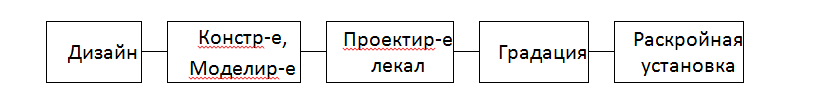 Критерии выбора:1) Интегрированность: программы должны обеспечивать бесперебойный обмен информацией м/у системами или программами, которые имеются на предприятии).2) Открытость: для предпр-я удобно, если без участия разработчиков основной программы можно разрабатывать и внедрять собственные прикладные программы.3) Модульность: конфигурация системы должна позволять последовательное наращивание функций САПРа, возможность её приобретения и поэтапного внедрения в производство.4) Поддержка оборудования: САПР должна обеспечивать работу широкого спектра оборудования, как отечественного так и зарубежного.5) Надёжность: высокая надёжность, удобство и простота освоения системы.6) Обучение: наличие необходимой методической и пользовательской литературы, доступность.7) Спектр функциональных возможностей: САПР должна представлять набор различных режимов и функций для решения разнообразия конструктивных задач.